Düsseldorf/Berlin, 17.08.2018Postcode-Party mit 65 Gewinnern:600.000 Euro gehen in die Hauptstadt Gerührt vor Glück: Ein Berliner Teilnehmer der Deutschen Postcode Lotterie spielt einen Monat mit und hat gleich das ganz große Los gezogen. Dank seines Loses und des Postcodes 13589 TR ist der 61-Jährige aus dem Bezirk Spandau auf einen Schlag 300.000 Euro reicher. Weitere 64 Gewinner teilen sich zusammen noch einmal 300.000 Euro und der gute Zweck gewinnt mit. Mit so viel Lotterieglück hat selbst Egon* nicht gerechnet: „Es heißt ja immer, jeder hat mal Glück im Leben. Aber dieses Glück wirklich selber zu erleben, das ist unglaublich“, sagte er und umarmte anschließend Postcode-Moderator Giuliano Lenz, der ihm persönlich den Gewinnerscheck über 300.000 Euro vor seiner Wohnungstür überreicht hatte. Für den 61-Jährigen Spandauer war der Grund für die Teilnahme bei der Soziallotterie ganz einfach: „Ich wollte durchs Mitmachen einfach nur etwas Gutes tun! Wenn das jeder machen würde, würde es vielen Menschen besser gehen.“ Dass Egon sich mit der Teilnahme nun selbst reichlich beschenkt und seinen Kontostand aufgebessert hat, ist für ihn natürlich mehr als ein schöner Nebeneffekt. „Ich glaub das alles gar nicht”, sagte er und drückte seine Partnerin Manuela* fest an sich. „Ich habe noch nie etwas gewonnen. Das muss ich erst mal verdauen.“So werden Träume WirklichkeitAllzu lange brauchte er dafür allerdings nicht, denn das Paar kann sich nun zwei langgehegte Träume erfüllen. „Unser größter Wunsch: Wir wollen heiraten. Und ich kaufe mir endlich ein schönes Auto, das erste Mal kein praktisches, sondern eines, das Spaß macht“, sagte er, um kurz darauf erneut auf die Bedeutung des guten Zwecks hinzuweisen. „Ich finde es sehr wichtig, dass Leute, die auf der Straße leben, unterstützt werden und es Projekte für alte Menschen gibt.“Gemeinsam gewinnen macht mehr SpaßDoch Egon und Manuela feiern den Gewinn nicht allein: 64 Teilnehmer aus derselben Postleitzahl im Spandauer Ortsteil Falkenhagener Feld teilen sich weitere 300.000 Euro. So freuen sich etwa die direkten Nachbarn Dirk* und Michael* zusammen mit ihren Frauen über den Besuch von Moderator Giuliano. Dirk strahlt mit den Schecks für seine zwei Lose in der Hand über beide Ohren, denn er erhält damit gleich zwei Mal 3.658 Euro. Mit einem Augenzwinkern stellt er fest: „Tja, drei Lose wären noch besser gewesen.“ Beim anschließenden Gruppenfoto an der Westerwaldstraße feiern alle Teilnehmer und Angehörige bei Eis und Softgetränken zusammen ein fröhliches Gewinnerfest.30 Prozent für gemeinnützige ProjekteAlle Teilnehmer aus Berlin fördern mit ihren Losen Projekte in der Nähe. So wird zum Beispiel das Kinderkunststudio von „Pass the Crayon“ gefördert. Es bietet etwa 150 Kindern eine Anlaufstelle und unterstützt die kreative Entwicklung der Schützlinge. Ganz nach dem Motto: „Jedes Kind ist ein Künstler.“ Mehr Infos dazu hier. Außerdem profitiert die Berliner Umweltstiftung WWF Deutschland von dem Engagement der Teilnehmer der Deutschen Postcode Lotterie. Sie verfolgt mit der Förderung unter anderem das Ziel, einer der am stärksten bedrohten Vogelarten weltweit wieder eine Heimat zu bieten: Dem Waldrapp. Mehr über das Projekt gibt es hier.* Der Deutschen Postcode Lotterie ist der Umgang mit personenbezogenen Daten wichtig. Wir achten die Persönlichkeitsrechte unserer Gewinner und veröffentlichen Namen, persönliche Informationen sowie Bilder nur nach vorheriger Einwilligung. Der Postcode-Monatsgewinner erhält ein Pseudonym.Über die Deutsche Postcode Lotterie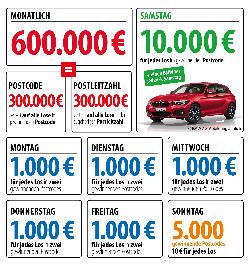 Die Deutsche Postcode Lotterie ist das jüngste Mitglied in der erfolgreichen Familie der Postcode Lotterien. Im Oktober 2016 ging sie in Deutschland an den Start. Die niederländische ‚Postcode Loterij‘ wurde im Jahr 1989 gegründet, 2005 die ‚Svenska PostkodLotteriet‘ in Schweden und ‚The People’s Postcode Lottery‘ in Großbritannien. Das Konzept der Postcode Lotterien ist weltweit einzigartig: Sie ist die einzige Soziallotterie, bei der die Teilnehmer zusammen mit ihren Nachbarn gewinnen können und zugleich Gutes tun. Dank des Engagements aller Lotterieteilnehmer konnten in den vergangenen fast 30 Jahren weltweit mehr als 8 Milliarden Euro für gute Zwecke zur Verfügung gestellt werden.Die Projekte: Gewinnen und zugleich in der Nähe helfen30 Prozent des Losbeitrags fließen in soziale Projekte in der direkten Nähe der Teilnehmer. Ein Beirat unter Vorsitz von Prof. Dr. Rita Süssmuth entscheidet über die Auswahl der Projekte aus den Bereichen Chancengleichheit, sozialer Zusammenhalt und Natur- und Umweltschutz. Weitere Informationen unter www.postcode-lotterie.de/projekte.Die Ziehung: Persönliche GewinnbenachrichtigungDie monatliche Ziehung besteht aus fünf Einzelziehungen. An diesen Ziehungen nehmen sämtliche gültigen Lose teil. Die Gewinner werden per Anruf, Brief oder E-Mail informiert. Die Teilnahme ist ab 18 Jahren möglich. Die nächste Ziehung ist am 6. September.Pressekontakt: 
Sabine Haeßler
Presse und Kommunikation, Deutsche Postcode Lotterie
Martin-Luther-Platz 28
40212 Düsseldorf
Telefon: +49 211 94 28 38-39
Mobil: +49 173 259 61 77
Emai: sabine.haessler@postcode-lotterie.de